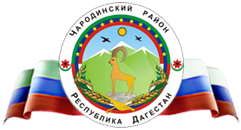                                                Р Е С П У Б Л И К А   Д А Г Е С Т А Н    МУНИЦИПАЛЬНОЕ КАЗЕННОЕ ОБЩЕОБРАЗОВАТЕЛЬНОЕ УЧРЕЖДЕНИЕ    «ЦУРИБСКАЯ СРЕДНЯЯ ОБЩЕОБРАЗОВАТЕЛЬНАЯ ШКОЛА»   368450 с. Цуриб,  еmail:  curib-chkola@mail.ru                                                               тел:  +7(964)009-20-49                         №_20 _                                                                                                                от «01» Сентября 2020г.    С приказом ознакомлены:Мирзаев О. С.     ____________Гаджиев С. И.     ____________Саидова П. А.     ____________Мурадова З. О.   ____________Юсупова А. О.    ____________Исмаилов М. Ш. ____________.368450                                                                          Чародинский район с. Цуриб                                               Приказ № 20  от  01.09.2020 г368450                                                                          Чародинский район с. Цуриб                                               Приказ № 20  от  01.09.2020 г368450                                                                          Чародинский район с. Цуриб                                               Приказ № 20  от  01.09.2020 гОб организации работы МКОУ «Цурибская СОШ»
по требованиям СП 3.1/2.4.3598-20В соответствии с постановлением главного санитарного врача от 30.06.2020 № 16 «Об утверждении санитарно-эпидемиологических правил СП 3.1/2.4.3598-20 "Санитарно-эпидемиологические требования к устройству, содержанию и организации работы образовательных организаций и других объектов социальной инфраструктуры для детей и молодежи в условиях распространения новой коронавирусной инфекции (COVID-19)"ПРИКАЗЫВАЮ:1. Назначить ответственным за осуществление контроля соблюдения противоэпидемических мероприятий в школе завхоза – Гаджиева С. И.2. Учителям-предметникам:проводить уроки и занятия в кабинетах, закрепленных за каждым классом;реализовать до 31.12.2020 образовательно-воспитательную деятельность с учетом требований СП 3.1/2.4.3598-20.3. Классным руководителям:провести классный час на тему «Правила, которые надо выполнять до 31.12.2020»;оповестить родителей (законных представителей) учеников о режиме функционирования школы до 31.12.2020;уведомить родителей (законных представителей) о необходимости представить в школу медицинское заключение об отсутствии противопоказаний к пребыванию в образовательной организации, если ребенок болел COVID-19 или контактировал с заболевшим.4. Заместителю директора поУВР Мирзаеву О. С.:Оказывать учителям методическую помощь по организации образовательно-воспитательной деятельности по требованиям СП 3.1/2.4.3598-20;<…>.5.Дежурным учителям, старшей вожатой Саидовой П. А. и закрепленной за школой медсестрам.:измерять температуру ученикам. Выявленных больных детей переводить немедленно в изолятор;следить за графиком проветривания помещений, качеством проведения влажной уборки и дезинфекции;обеззараживать воздух в помещениях школы устройствами (кварцевыми лампами).6. Дежурным техничкам.:организовывать генеральную уборку с применением дезинфицирующих средств – один раз в неделю;7. Психологу школы Мурадовой З. О.  и социальному педагогу Юсуповой А. О.организовать деятельность работников школы с учетом социальной дистанции;ежедневно проводить термометрию работников – утром на входе;проводить термометрию посетителей;еженедельно выдавать всем работникам пищеблока и работникам контактирующим с учениками, недельный запас средств индивидуальной защиты – маски и перчатки. Фиксировать выдачу СИЗ в журнале учета.8. Специалисту Икт Исмаилову М. Ш.  разместить настоящий приказ на официальном сайте школы. 9. Контроль исполнения настоящего приказа оставляю за собой.Директор МКОУ «Цурибская СОШ»                                  А. Г. ЯрбиловаМ.П.